Предварительное информационное сообщение о намерении провести конкурентную процедуру продажи объекта недвижимого имуществаАукцион состоится на ЭТП «Фабрикант» 20.12.2021 года.1Объект продажиНежилое (Здание ЖКО)2Адрес местонахожденияг. Санкт-Петербург, 27-я линия В.О., дом 10, корпус 2, литера В3Кадастровый номер78:06:0002095:20424Описание объекта продажи- общая площадь: 619,9 кв. метров;- свидетельство о регистрации права собственности: № 78-АГ 822845 от 05.12.2008г;- год ввода в эксплуатацию: 1899;- выписка из Единого государственного реестра недвижимости от 21.07.2020г. 05.12.2008 г. сделана запись регистрации № 78-78-01/0616/2008-4415Обременения объекта продажиОтсутствуют6Земельный участок под объектом продажиЗемли населенных пунктов для использования под помещения, используемые для временного проживания, административные помещения, складскую деятельность, общая площадь 239,00 кв.м, адрес (местонахождение) объекта: г. Санкт-Петербург, 27-я линия В.О., дом 10, корпус 2, литера В, кадастровый № 78:2095:2001. Земельный участок находится в пользовании «Продавца» на праве аренды, что подтверждается договором аренды №01/ЗК-02685 от 18.04.2002 г.7ПродавецАО «Балтийский завод»8Способ продажиОткрытый по составу участников аукцион9Начальная цена40 835 000 рублей 00 копеек (сорок миллионов восемьсот тридцать пять тысяч) рублей 00 копеек, в том числе НДС 20 (двадцать) процентов10Фото объекта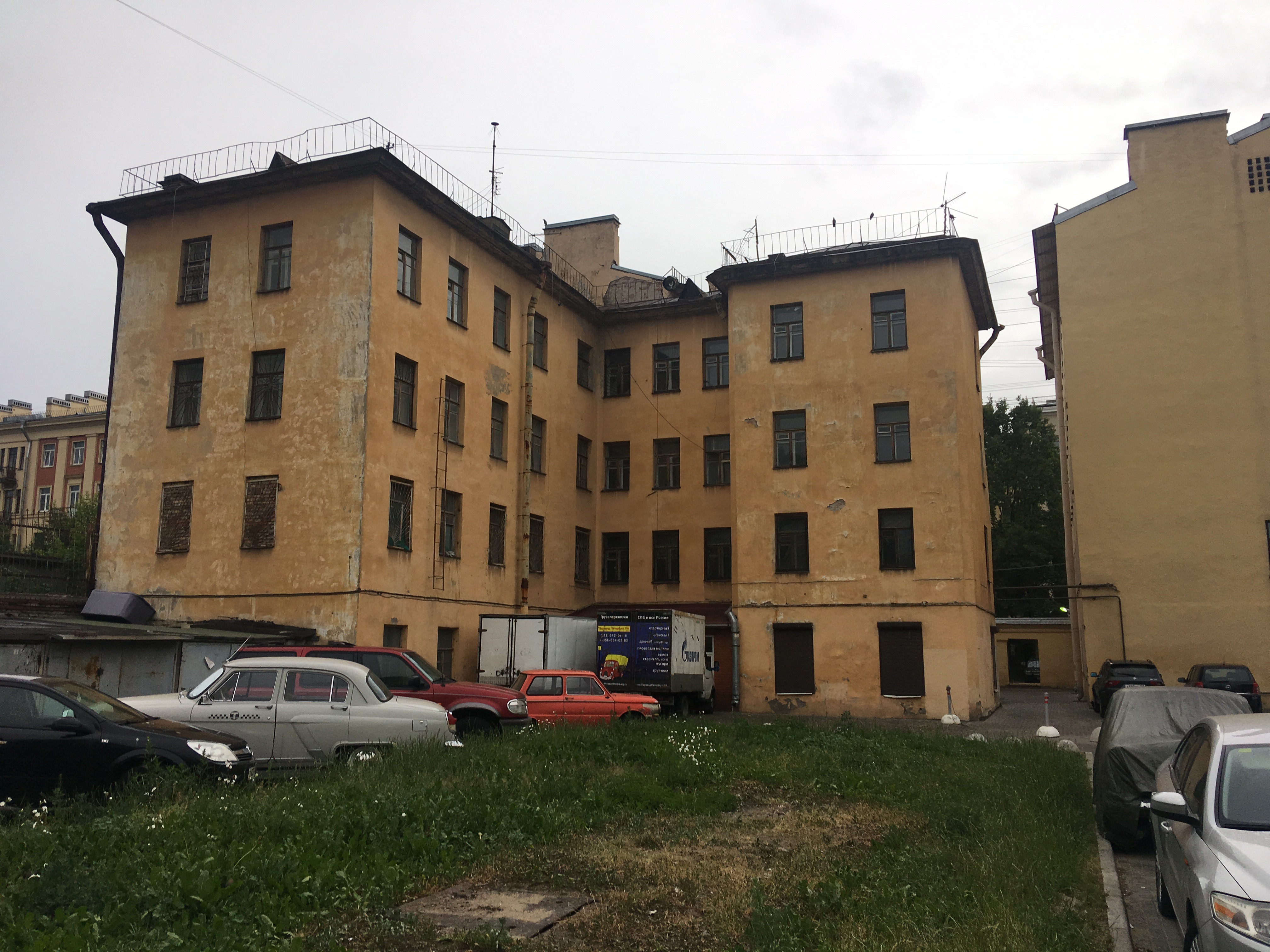 11Контакты для связиПотапкин Евгений Александрович, т. (812) 324-93-15